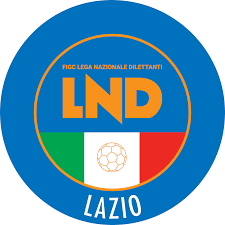 LEGA NAZIONALE DILETTANTICOMITATO REGIONALE LAZIOSELEZIONE RAPPRESENTATIVA CALCIO A CINQUE 2023-2024Con la presente si segnalano al Selezionatore della Rappresentativa Regionale i seguenti calciatori:Il presidente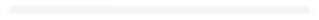 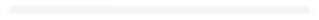 CATEGORIAUNDER 19UNDER 17UNDER 15FEMMINILECATEGORIASocietàResponsabile tecnicoTelefonoe-mailPRIMO NOMINATIVOPRIMO NOMINATIVOPRIMO NOMINATIVOPRIMO NOMINATIVOPRIMO NOMINATIVOPRIMO NOMINATIVOPRIMO NOMINATIVOCognome e NomeCognome e NomeCognome e NomeData di nascitaData di nascitaTelefonoTelefonoRUOLORUOLORUOLORUOLORUOLORUOLORUOLOPORTIEREULTIMOLATERALELATERALEUNIVERSALEUNIVERSALEPIVOTSECONDO NOMINATIVOSECONDO NOMINATIVOSECONDO NOMINATIVOSECONDO NOMINATIVOSECONDO NOMINATIVOSECONDO NOMINATIVOSECONDO NOMINATIVOCognome e NomeCognome e NomeCognome e NomeData di nascitaData di nascitaTelefonoTelefonoRUOLORUOLORUOLORUOLORUOLORUOLORUOLOPORTIEREULTIMOLATERALELATERALEUNIVERSALEUNIVERSALEPIVOTDA TRASMETTERE AL COMITATO REGIONALE LAZIOemail: m.tosini@lnd.it - r.cencini@lnd.it – lazio.segreteriac5@lnd.it